Investigating Geometric Properties of 2-D ShapesInvestigating Geometric Properties of 2-D ShapesInvestigating Geometric Properties of 2-D ShapesInvestigating Geometric Properties of 2-D ShapesUses geometric properties to compare and sort shapes 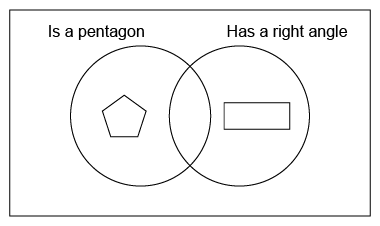 “I need a shape with 5 sides and at least one right angle to go in the overlap.”Sorts and classifies shapes in more than one way using geometric properties 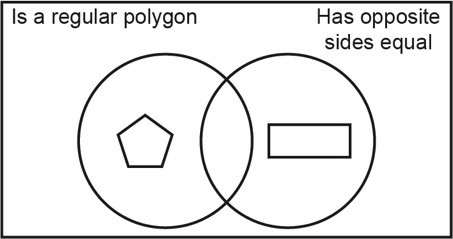 “The sorting rule could also be ‘Is a regular polygon and has opposite sides equal.’”Investigates the relationships between the sides and between the vertices of a polygon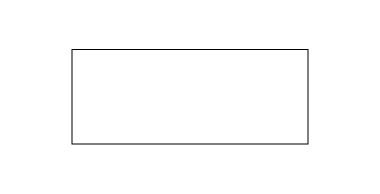 “A rectangle has 2 pairs of parallel sides. The connected sides are perpendicular, so it has four 90 angles. It is an irregular polygon.”Notices that geometric properties of a polygon do not change after a transformation 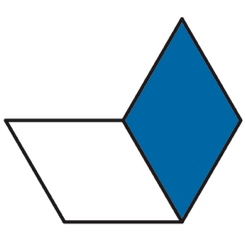 “After a rotation, the image faces a different way but still has 4 equal sides and opposite angles equal.”Observations/DocumentationObservations/DocumentationObservations/DocumentationObservations/Documentation